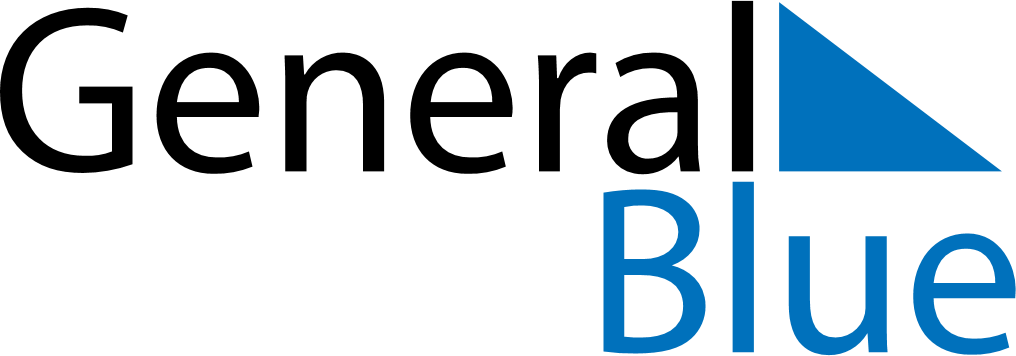 May 2024May 2024May 2024May 2024May 2024May 2024Rorvik, Trondelag, NorwayRorvik, Trondelag, NorwayRorvik, Trondelag, NorwayRorvik, Trondelag, NorwayRorvik, Trondelag, NorwayRorvik, Trondelag, NorwaySunday Monday Tuesday Wednesday Thursday Friday Saturday 1 2 3 4 Sunrise: 4:40 AM Sunset: 9:43 PM Daylight: 17 hours and 2 minutes. Sunrise: 4:37 AM Sunset: 9:46 PM Daylight: 17 hours and 9 minutes. Sunrise: 4:33 AM Sunset: 9:50 PM Daylight: 17 hours and 16 minutes. Sunrise: 4:30 AM Sunset: 9:53 PM Daylight: 17 hours and 23 minutes. 5 6 7 8 9 10 11 Sunrise: 4:26 AM Sunset: 9:57 PM Daylight: 17 hours and 30 minutes. Sunrise: 4:22 AM Sunset: 10:00 PM Daylight: 17 hours and 37 minutes. Sunrise: 4:19 AM Sunset: 10:03 PM Daylight: 17 hours and 44 minutes. Sunrise: 4:15 AM Sunset: 10:07 PM Daylight: 17 hours and 51 minutes. Sunrise: 4:12 AM Sunset: 10:10 PM Daylight: 17 hours and 58 minutes. Sunrise: 4:08 AM Sunset: 10:14 PM Daylight: 18 hours and 5 minutes. Sunrise: 4:05 AM Sunset: 10:17 PM Daylight: 18 hours and 12 minutes. 12 13 14 15 16 17 18 Sunrise: 4:01 AM Sunset: 10:21 PM Daylight: 18 hours and 19 minutes. Sunrise: 3:57 AM Sunset: 10:24 PM Daylight: 18 hours and 26 minutes. Sunrise: 3:54 AM Sunset: 10:28 PM Daylight: 18 hours and 33 minutes. Sunrise: 3:50 AM Sunset: 10:31 PM Daylight: 18 hours and 40 minutes. Sunrise: 3:47 AM Sunset: 10:35 PM Daylight: 18 hours and 47 minutes. Sunrise: 3:44 AM Sunset: 10:38 PM Daylight: 18 hours and 54 minutes. Sunrise: 3:40 AM Sunset: 10:42 PM Daylight: 19 hours and 1 minute. 19 20 21 22 23 24 25 Sunrise: 3:37 AM Sunset: 10:45 PM Daylight: 19 hours and 8 minutes. Sunrise: 3:33 AM Sunset: 10:49 PM Daylight: 19 hours and 15 minutes. Sunrise: 3:30 AM Sunset: 10:52 PM Daylight: 19 hours and 22 minutes. Sunrise: 3:27 AM Sunset: 10:56 PM Daylight: 19 hours and 29 minutes. Sunrise: 3:23 AM Sunset: 10:59 PM Daylight: 19 hours and 36 minutes. Sunrise: 3:20 AM Sunset: 11:03 PM Daylight: 19 hours and 43 minutes. Sunrise: 3:17 AM Sunset: 11:06 PM Daylight: 19 hours and 49 minutes. 26 27 28 29 30 31 Sunrise: 3:13 AM Sunset: 11:10 PM Daylight: 19 hours and 56 minutes. Sunrise: 3:10 AM Sunset: 11:13 PM Daylight: 20 hours and 3 minutes. Sunrise: 3:07 AM Sunset: 11:17 PM Daylight: 20 hours and 9 minutes. Sunrise: 3:04 AM Sunset: 11:20 PM Daylight: 20 hours and 16 minutes. Sunrise: 3:01 AM Sunset: 11:23 PM Daylight: 20 hours and 22 minutes. Sunrise: 2:58 AM Sunset: 11:27 PM Daylight: 20 hours and 29 minutes. 